Załącznik nr 2 do SWZ  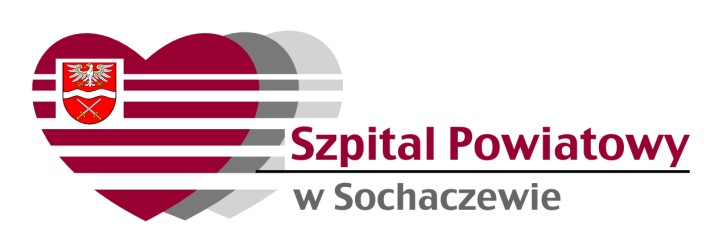 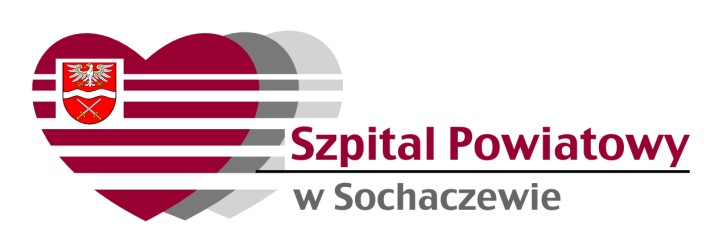 FORMULARZ OFERTY W postępowaniu o udzielenie zamówienia publicznego prowadzonego w trybie podstawowym bez możliwości negocjacji o szacunkowej wartości nieprzekraczającej progów unijnych i nieprzekraczającej wyrażonej w złotych równowartości kwoty 5 538 000 euro Prawo zamówień publicznych (Dz. U. z 2023 r., poz. 1605 ze zm.) na adaptację pomieszczeń pracowni rezonansu magnetycznego dla potrzeb montażu nowego urządzenia w Zespole Opieki Zdrowotnej „Szpitala Powiatowego” w Sochaczewie w formule „zaprojektuj- wybuduj”, składamy niniejszą ofertę: A. DANE WYKONAWCY Osoba upoważniona do reprezentacji Wykonawcy i podpisująca ofertę: ……………………… Wykonawca/Wykonawcy: ………………………………………………………………………… ……………………………………………………………………………………………………… ……………………………………………………………………………………………………… Adres: ……………………………………………………………………………………………… ……………………………………………………………………………………………………… REGON:……..……………… NIP:…………………………. Tel:........................................ MP/DP/ŚP …………………………………………..Osoba odpowiedzialna za kontakty z Zamawiającym: …………………………………………. Dane teleadresowe na które należy przekazywać korespondencję związaną z niniejszym postępowaniem: e-mail: ……………………………………………………………………………………………… (na które zamawiający ma przesyłać korespondencję) CENA OFERTOWA: (Cena ofertowa stanowi całkowite wynagrodzenie Wykonawcy, uwzględniające wszystkie koszty związane z realizacją przedmiotu zamówienia zgodnie z niniejszą SWZ) Cena łącznie dla całości przedmiotu zamówienia na Opracowanie dokumentacji projektowej oraz wykonanie na jej podstawie adaptacji pomieszczeń pracowni rezonansu magnetycznego dla potrzeb montażu nowego urządzenia w Zespole Opieki Zdrowotnej „Szpitala Powiatowego” w Sochaczewie w formule „zaprojektuj- wybuduj” wynosi:  Netto: ………………. PLNSłownie netto: ……………………………………………………………………………………Stawka podatku VAT: ……… %Brutto: ………………. PLNSłownie brutto: ……………………………………………………………………………………Wybór oferty prowadzi* /nie prowadzi* do powstania u Zamawiającego obowiązku podatkowego.Wartość towaru powodująca obowiązek podatkowy u Zamawiającego to: poz. ……., wartość…………………. zł. netto.* niepotrzebne skreślić; brak skreślenia i niewypełnienie pola oznaczać będzie, że po stronie Zamawiającego nie powstanie obowiązek podatkowy.OŚWIADCZENIA: Oświadczamy, że zapoznaliśmy się ze Specyfikacją Warunków Zamówienia i akceptujemy wszystkie warunki w niej zawarte. Oświadczamy, że uzyskaliśmy wszelkie informacje niezbędne do prawidłowego przygotowania i złożenia niniejszej oferty. Oświadczamy, że jesteśmy związani niniejszą ofertą do 18.04.2024 roku  od dnia upływu terminu składania. Oświadczamy, że zapoznaliśmy się z Projektowanymi Postanowieniami Umowy, określonymi w załączniku nr 3 do Specyfikacji Warunków Zamówienia i ZOBOWIĄZUJEMY SIĘ, w przypadku wyboru naszej oferty, do zawarcia umowy zgodnej z niniejszą ofertą, na warunkach w nich określonych. Oświadczamy, że zamówienie zostanie zrealizowane w terminach określonych w SWZ oraz we wzorze umowy; Oświadczam, że wypełniłem obowiązki informacyjne przewidziane w art. 13 lub art. 14 RODO wobec osób fizycznych, od których dane osobowe bezpośrednio lub pośrednio pozyskałem w celu ubiegania się o udzielenie zamówienia publicznego w niniejszym postepowaniu.* Akceptujemy, iż zapłata za zrealizowanie zamówienia następować będzie na zasadach opisanych we wzorze umowy w terminie do 60 dni od daty otrzymania przez Zamawiającego prawidłowo wystawionej faktury; ZOBOWIĄZANIA W PRZYPADKU PRZYZNANIA ZAMOWIENIA: Zobowiązujemy się do zawarcia umowy w miejscu i terminie wyznaczonym przez Zamawiającego; Osobą upoważnioną do kontaktów z Zamawiającym w sprawach dotyczących realizacji umowy jest: ……………………………………………………………………………………………….. e-mail: ……………………………………., tel.: …………………………………………… PODWYKONAWCY: Podwykonawcom zamierzam powierzyć poniższe części zamówienia ( jeżeli jest to wiadome, należy podać również dane proporcjonalne podwykonawców) …………………………………………………………………………………………………….. …………………………………………………………………………………………………….. ……………………………………………………………………………………………………. SPIS TREŚCI: Integralną część oferty stanowią następujące dokumenty: Formularz ofertyOpis przedmiotu zamówienia PFUDowód wniesienia wadiumOświadczenie Wykonawcy dotyczące spełniana warunków udziału w postępowaniu oraz niepodleganiu wykluczeniu z postępowaniaPełnomocnictwo do podpisania oferty  ( jeżeli dotyczy) 